2ª FASE = QUARTAS DE FINAL3ª FASE = SEMIFINAL4ª FASE = FINAL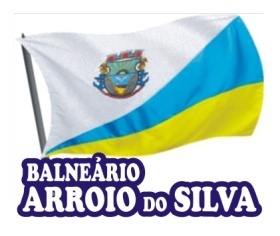 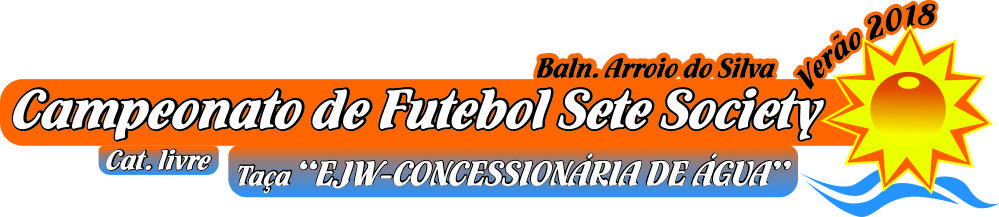 DMEDMEPROGRAMAÇÃO E RESULTADOSPROGRAMAÇÃO E RESULTADOSPROGRAMAÇÃO E RESULTADOSPROGRAMAÇÃO E RESULTADOSPROGRAMAÇÃO E RESULTADOSPROGRAMAÇÃO E RESULTADOSPROGRAMAÇÃO E RESULTADOSPROGRAMAÇÃO E RESULTADOSPROGRAMAÇÃO E RESULTADOSPROGRAMAÇÃO E RESULTADOSPROGRAMAÇÃO E RESULTADOSPROGRAMAÇÃO E RESULTADOS1ª FASE = CLASSIFICATÓRIA1ª FASE = CLASSIFICATÓRIA1ª FASE = CLASSIFICATÓRIA1ª FASE = CLASSIFICATÓRIA1ª FASE = CLASSIFICATÓRIA1ª FASE = CLASSIFICATÓRIA1ª FASE = CLASSIFICATÓRIA1ª FASE = CLASSIFICATÓRIA1ª FASE = CLASSIFICATÓRIA1ª FASE = CLASSIFICATÓRIA1ª FASE = CLASSIFICATÓRIA1ª FASE = CLASSIFICATÓRIAJogoDataHoraHoraEquipe “A”ResultadoResultadoResultadoEquipe “B”ChChFa0119.1219:3019:30Mercadão FC00X02David CabeleireiroCC1ª0219.1221:0021:00Plantec03X02Invictu’s/InterCC1ªJogoDataHoraHoraEquipe “A”ResultadoResultadoResultadoEquipe “B”ChChFa0320.1220:0020:00Matusa City01X00Chelsea AraranguáDD1ª0420.1221:0021:00Ataplan01X00ForquilhinhaDD1ªJogoDataHoraHoraEquipe “A”ResultadoResultadoResultadoEquipe “B”ChChFa0521.1220:0020:00Maracajá/Vila Beatriz02X04Kênia/Marka Multi EsporteAA1ª0621.1221:0021:00Bio Fitness Academia02X02Atletico CanisAA1ªJogoDataHoraHoraEquipe “A”ResultadoResultadoResultadoEquipe “B”ChChFa0722.1220:0020:00Amigos do Rafa FC01X01Nantra FCBB1ª0822.1221:0021:00Rancho Cipó Milome/Meleiro01X04Cia do Sapato/Mec SilmarBB1ªJogoDataHoraHoraEquipe “A”ResultadoResultadoResultadoEquipe “B”ChChFa0926.1220:0020:00David Cabeleireiro01X03Invictu’s/InterCC1ª1026.1221:0021:00Plantec00X02Mercadão FCCC1ªJogoDataHoraHoraEquipe “A”ResultadoResultadoResultadoEquipe “B”ChChFa1127.1220:0020:00Chelsea Araranguá04X01AtaplanDD1ª1227.1221:0021:00Forquilhinha00X01Matusa CityDD1ªJogoDataHoraHoraEquipe “A”ResultadoResultadoResultadoEquipe “B”ChChFa1328.1219:1519:15Kênia/Marka Multi Esporte03X01Bio Fitness AcademiaAA1ª1428.1220:3020:30Atletico Canis01X02Maracajá/Vila BeatrizAA1ª1528.1221:3021:30Cia do Sapato/Mec Silmar05X03Amigos do Rafa FCBB1ªJogoDataHoraHoraEquipe “A”ResultadoResultadoResultadoEquipe “B”ChChFa1603.0119:1519:15David Cabeleireiro02X04PlantecCC1ª1703.0120:3020:30Mercadão FC03X01Invictu’s/InterCC1ª1803.0121:3021:30Nantra FC01X01Rancho Cipó Milome/MeleiroBB1ªJogoDataHoraHoraEquipe “A”ResultadoResultadoResultadoEquipe “B”ChChFa1908.0119:1519:15Ataplan00X02Matusa CityDD1ª2008.0120:3020:30Atletico Canis00X06Kênia/Marka Multi EsporteAA1ª2108.0121:3021:30Forquilhinha00X01Chelsea AraranguáDD1ªJogoDataHoraHoraEquipe “A”ResultadoResultadoResultadoEquipe “B”ChChFa2215.0119:1519:15Amigos do Rafa FC02X03Rancho Cipó Milome/MeleiroBB1ª2315.0120:3020:30Bio Fitness Academia01X00Maracajá/Vila BeatrizAA1ª2415.0121:3021:30Nantra FC03X06Cia do Sapato/Mec SilmarBB1ªJogoDataHoraEquipe “A”ResultadoResultadoResultadoEquipe “B”ChFa25Seg22.0120:001º colocado de “A”00X082º colocado de “C”E2ª25Seg22.0120:00Kênia/Marka Multi Esportes00X08PlantecE2ª26Seg22.0121:001º colocado de “C”02X012º colocado de “A”F2ª26Seg22.0121:00Mercadão FC02X01Bio Fitness AcademiaF2ªJogoDataHoraEquipe “A”ResultadoResultadoResultadoEquipe “B”ChFa27Seg29.0120:001º colocado de “B”X2º colocado de “D” G2ª27Seg29.0120:00Cia do Sapato/Mecanica Silmar XChelsea AraranguáG2ª28Seg29.0121:001º colocado de “D”X2º colocado de “B” H2ª28Seg29.0121:00Matusa CityXRancho Cipó Milome/Meleiro H2ªJogoDataHoraEquipe “A”ResultadoResultadoResultadoEquipe “B”ChFa29Seg05.0220:00Venc Jogo “26” ou 1º de “C”XVenc Jogo “28” ou 1º de “D”I3ª29Seg05.0220:00Mercadão FCXI3ª30Seg05.0221:00Venc Jogo “25” ou 1º de “A” XVenc Jogo “27” ou 1º de “B”J3ª30Seg05.0221:00PlantecXJ3ªJogoDataHoraEquipe “A”ResultadoResultadoResultadoEquipe “B”ChFa31Sex16.0221:45Vencedor Jogo “29” XVencedor Jogo “30”  K4ª31Sex16.0221:45XK4ª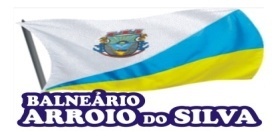 DMEDMETABELA DE CLASSIFICAÇÃO CHAVES 1ª FASETABELA DE CLASSIFICAÇÃO CHAVES 1ª FASETABELA DE CLASSIFICAÇÃO CHAVES 1ª FASETABELA DE CLASSIFICAÇÃO CHAVES 1ª FASETABELA DE CLASSIFICAÇÃO CHAVES 1ª FASETABELA DE CLASSIFICAÇÃO CHAVES 1ª FASETABELA DE CLASSIFICAÇÃO CHAVES 1ª FASETABELA DE CLASSIFICAÇÃO CHAVES 1ª FASETABELA DE CLASSIFICAÇÃO CHAVES 1ª FASETABELA DE CLASSIFICAÇÃO CHAVES 1ª FASETABELA DE CLASSIFICAÇÃO CHAVES 1ª FASETABELA DE CLASSIFICAÇÃO CHAVES 1ª FASETABELA DE CLASSIFICAÇÃO CHAVES 1ª FASETABELA DE CLASSIFICAÇÃO CHAVES 1ª FASETABELA DE CLASSIFICAÇÃO CHAVES 1ª FASETABELA DE CLASSIFICAÇÃO CHAVES 1ª FASETABELA DE CLASSIFICAÇÃO CHAVES 1ª FASETABELA DE CLASSIFICAÇÃO CHAVES 1ª FASETABELA DE CLASSIFICAÇÃO CHAVES 1ª FASEJOGOSJOGOSJOGOSJOGOSJOGOSJOGOSJOGOSJOGOSJOGOSTPTPGPGPGCSGSGCLACHAVE “A”CHAVE “A”1º1º1º2º2º2º3º3º3ºTPTPGPGPGCSGSGCLAKênia/Marka Multi EsporteKênia/Marka Multi Esporte030303030303030303090913130310101ºBio Fitness Academia Bio Fitness Academia 0101010000000101010404040405-01-012ºMaracajá/Vila Beatriz Maracajá/Vila Beatriz 0000000303030000000303040406-02-023ºAtletico Canis Atletico Canis 0101010000000000000101030310-07-074ºJOGOSJOGOSJOGOSJOGOSJOGOSJOGOSJOGOSJOGOSJOGOSTPTPGPGCSGSGCLACHAVE “B”CHAVE “B”CHAVE “B”1º1º1º2º2º2º3º3º3ºTPTPGPGCSGSGCLACia do Sapato/Mecanica Silmar Cia do Sapato/Mecanica Silmar Cia do Sapato/Mecanica Silmar 0303030303030303030909150708081ºRancho Cipó Milome/Meleiro Rancho Cipó Milome/Meleiro Rancho Cipó Milome/Meleiro 00000001010103030304040507-02-022ºNantra FC Nantra FC Nantra FC 01010101010100000002020508-03-033ºAmigos do Rafa Amigos do Rafa Amigos do Rafa 01010100000000000001010609-03-034ºJOGOSJOGOSJOGOSJOGOSJOGOSJOGOSJOGOSJOGOSTPTPGPGCSGSGCLACHAVE “C”CHAVE “C”CHAVE “C”CHAVE “C”1º1º1º2º2º2º3º3ºTPTPGPGCSGSGCLAMercadão FC Mercadão FC Mercadão FC Mercadão FC 00000003030303030606050302021ºPlantec Plantec Plantec Plantec 03030300000003030606070601012ºInvictu’s/InterInvictu’s/InterInvictu’s/InterInvictu’s/Inter000000030303000003030607-01-013ºDavid Cabeleireiro David Cabeleireiro David Cabeleireiro David Cabeleireiro 030303000000000003030507-02-024ºJOGOSJOGOSJOGOSJOGOSJOGOSJOGOSJOGOSJOGOSTPTPGPGCSGSGCLACHAVE “D”CHAVE “D”CHAVE “D”CHAVE “D”1º1º1º2º2º2º3º3ºTPTPGPGCSGSGCLAMatusa CityMatusa CityMatusa CityMatusa City03030303030303030909040004041ºChelsea Araranguá Chelsea Araranguá Chelsea Araranguá Chelsea Araranguá 00000003030303030606050203032ºAtaplan Ataplan Ataplan Ataplan 030303000000000003030206-04-043ºForquilhinha Forquilhinha Forquilhinha Forquilhinha ===============DME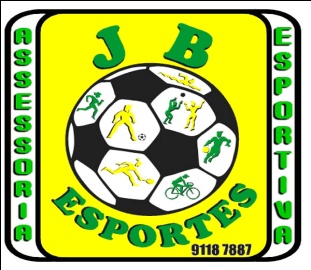 ARTILHEIROSARTILHEIROSARTILHEIROSARTILHEIROSATLÉTAEQUIPEGOLSGOLSEwerton V ClementeKênia/Marca Multi Esporte0707Cristian P SprícigoCia do Sapato/Mec Silmar0707DMECONTROLE DE CARTÕES SINTÉTICO LIVRE VERÃO 2017CONTROLE DE CARTÕES SINTÉTICO LIVRE VERÃO 2017CONTROLE DE CARTÕES SINTÉTICO LIVRE VERÃO 2017CONTROLE DE CARTÕES SINTÉTICO LIVRE VERÃO 2017CONTROLE DE CARTÕES SINTÉTICO LIVRE VERÃO 2017CONTROLE DE CARTÕES SINTÉTICO LIVRE VERÃO 2017CONTROLE DE CARTÕES SINTÉTICO LIVRE VERÃO 2017CONTROLE DE CARTÕES SINTÉTICO LIVRE VERÃO 2017CONTROLE DE CARTÕES SINTÉTICO LIVRE VERÃO 2017CONTROLE DE CARTÕES SINTÉTICO LIVRE VERÃO 2017AtletaAtletaEquipeAmAmAmAzAzVmVmGustavo BernardoGustavo BernardoAmigos do Rafa28.12Isaac D da SilvaIsaac D da SilvaAmigos do Rafa22.12Luiz H BetiolliLuiz H BetiolliAmigos do Rafa28.12Matheus BorgesMatheus BorgesAmigos do Rafa28.12AtletaAtletaEquipeAmAmAmAzAzVmVmAtaplanAtletaAtletaAtleticoEquipeAmAmAmAzAzVmVmAlyson A RochaAlyson A RochaAtletico Canis28.12Eduardo F MartinelloEduardo F MartinelloAtletico Canis 08.01Gilson B GomesGilson B GomesAtletico Canis28.12AtletaAtletaEquipeAmAmAmAzAzVmVmAndrigo P BarcellosAndrigo P BarcellosBio Fitness21.1228.12Guilherme MezzarobaGuilherme MezzarobaBio Fitness28.12Gustavo V N SilveiraGustavo V N SilveiraBio Fitness21.12Jeferson L RoncaglioJeferson L RoncaglioBio Fitness21.12João V R SchreiberJoão V R SchreiberBio Fitness15.0128.12Lucas Reris RosaLucas Reris RosaBio Fitness15.01AtletaAtletaEquipeAmAmAmAzAzVmVmJosé A da SilvaJosé A da SilvaChelsea Araranguá20.12Douglas T ValérioDouglas T ValérioChelsea Araranguá27.12AtletaAtletaEquipeAmAmAmAzAzVmVmAndré A AlvesAndré A AlvesCia do Sapato28.1215.01Cristian P SprícigoCristian P SprícigoCia do Sapato22.12Hérick P de PauloHérick P de PauloCia do Sapato28.12Jean da SilvaJean da SilvaCia do Sapato28.12Lucas MartinsLucas MartinsCia do Sapato28.12Matheus A DantasMatheus A DantasCia do Sapato22.12Ranieri O SoaresRanieri O SoaresCia do Sapato28.12AtletaAtletaEquipeAmAmAmAzAzVmVmAnderson BrancoAnderson BrancoDavid Cabeleireiro19.12Cristian da SilvaCristian da SilvaDavid Cabeleireiro19.1226.12Diego João NetoDiego João NetoDavid Cabeleireiro26.12Juliano S CandidoJuliano S CandidoDavid Cabeleireiro26.12Wagner de AndradeWagner de AndradeDavid Cabeleireiro19.12AtletaAtletaEquipeAmAmAmAzAzVmVmForquilhinhaAtletaAtletaEquipeAmAmAmAzAzVmVmJonathan S MelloJonathan S MelloInvictu’s26.12Josiel S BenenotJosiel S BenenotInvictu’s19.1226.12Josimar da SilvaJosimar da SilvaInvictu’s19.12Leandro NichelleLeandro NichelleInvictu’s19.12Lucas CarvalhoLucas CarvalhoInvictu’s19.12Valdir MerêncioValdir MerêncioInvictu’s19.12Wesley de LimaWesley de LimaInvictu’s19.12AtletaAtletaEquipeAmAmAmAzAzVmVmCristofer T RochaCristofer T RochaKênia08.0128.12Renan M ZeferinoRenan M ZeferinoKênia08.01Willian E MachadoWillian E MachadoKênia28.12AtletaAtletaEquipeAmAmAmAzAzVmVmAlisson de SouzaAlisson de SouzaMaracajá/Vila 21.12Diego Dal Molin AlvesDiego Dal Molin AlvesMaracajá/Vila 21.12Diogo O BeretaDiogo O BeretaMaracajá/Vila 28.12Muriel Machado (Téc)Muriel Machado (Téc)Maracajá/Vila 21.1221.12AtletaAtletaEquipeAmAmAmAzAzVmVmAlex S TeixeiraAlex S TeixeiraMatusa City20.12Antonio V RodriguesAntonio V RodriguesMatusa City08.0108.01Bruno A LopesBruno A LopesMatusa City08.01Bruno Dal ToéBruno Dal ToéMatusa City08.01Enrique da SilvaEnrique da SilvaMatusa City08.01Renan A DomingosRenan A DomingosMatusaCity20.1220.12AtletaAtletaEquipeAmAmAmAzAzVmVmAlex B ReginaldoAlex B ReginaldoMercadão03.01Diego VieiraDiego VieiraMercadão19.12Evandro SoaresEvandro SoaresMercadão22.01Giovane Vieira DiasGiovane Vieira DiasMercadão26.12Luis C FontouraLuis C FontouraMercadão22.0122.01Maicon S EmerinMaicon S EmerinMercadão26.12Maurício M VieiraMaurício M VieiraMercadão26.12Moacir AnacletoMoacir AnacletoMercadão19.12Renan Dias UgioneRenan Dias UgioneMercadão26.1226.1222.01Vagner Gomes DiecksVagner Gomes DiecksMercadão22.0126.12AtletaAtletaEquipeAmAmAmAzAzVmVmJean C MagnusJean C MagnusNantra03.01Leandro C EstevesLeandro C EstevesNantra22.1203.01Paulo A C PedroPaulo A C PedroNantra03.01Renan Maia PedroRenan Maia PedroNantra22.12AtletaAtletaEquipeAmAmAmAzAzVmVmFabiano BorgesFabiano BorgesPlantec19.1222.01Fernando CarlessiFernando CarlessiPlantec19.1219.12Gustavo SimonGustavo SimonPlantec19.1222.01João A SimonJoão A SimonPlantec26.12Maikon BorgesMaikon BorgesPlantec03.01AtletaAtletaEquipeAmAmAmAzAzVmVmDalmir M da SilvaDalmir M da SilvaRancho Cipó Milome03.12Marcos A CanelaMarcos A CanelaRancho Cipó Milome15.01Renato SalvalaioRenato SalvalaioRancho Cipó Milome22.1215.0115.0115.0115.01